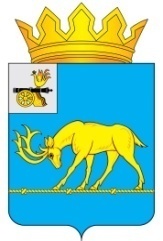 АДМИНИСТРАЦИЯ МУНИЦИПАЛЬНОГО ОБРАЗОВАНИЯ«ТЕМКИНСКИЙ РАЙОН» СМОЛЕНСКОЙ ОБЛАСТИПОСТАНОВЛЕНИЕ от  25.11.2021  №   359                                                                                       с. ТемкиноО внесении            изменений             в постановление           Администрациимуниципального              образования «Темкинский район»       Смоленскойобласти    от       29.04.2013     №   265«Об          установлении            границ прилегающих     к    организациям    и объектам   территорий,     на которых не допускается   розничная   продажа алкогольной                     продукции »             В соответствии с п.п 10 пункта 2 статьи 16 Федерального закона от 22.11.1995 № 171-ФЗ «О государственном регулировании производства и оборота этилового спирта, алкогольной и спиртосодержащей продукции и об ограничении потребления (распития) алкогольной продукции», постановлением Правительства РФ от 23.12.2020 № 2220 «Об утверждении Правил определения органами местного самоуправления границ прилегающих территорий, на которых не допускается розничная продажа алкогольной продукции и розничная продажа алкогольной продукции при оказании услуг общественного питания»,                Администрация муниципального образования «Темкинский район» Смоленской области п о с т а н о в л я е т:          1. Внести в постановление Администрации муниципального              образования         «Темкинский район»       Смоленской области    от       29.04.2013     №   265 «Об установлении границ прилегающих к   организациям и объектам территорий, на которых не допускается розничная продажа алкогольной продукции» следующие изменения:            1.1. П.1 дополнить абзацем следующего содержания:          Розничная продажа алкогольной продукции при оказании услуг общественного питания в объектах общественного питания, расположенных в многоквартирных домах и (или) на прилегающих к ним территориях, допускается только в указанных объектах общественного питания, имеющих зал обслуживания посетителей общей площадью не менее 20 квадратных метров.        Запрет  на розничную продажу алкогольной продукции и розничную продажу алкогольной продукции при оказании услуг общественного питания, установленный абзацами 2-4 подпункта 10 пункта 2 Федерального закона от 22.11.1995 №   171ФЗ«О государственном регулировании производства и оборота этилового спирта, алкогольной и спиртосодержащей продукции и об ограничении потребления (распития) алкогольной продукции», распространяется на территории, прилегающие к зданиям, строениям, сооружениям, помещениям, в которых непосредственно осуществляются соответствующие виды деятельности.           2. Настоящее постановление разместить на официальном сайте Администрации муниципального образования «Темкинский район» Смоленской области в информационно-телекоммуникационной сети «Интернет».           3. Контроль за исполнением настоящего постановления возложить на   заместителя Главы  муниципального образования «Темкинский район» Смоленской области  Т.Г. Мельниченко. Глава муниципального образования «Темкинский район» Смоленской области                                                   С.А. ГуляевОтп. 1 экз. – в делоИсп. А.Н. Ручкинател. 2-18-6225.11.2021Визы:               А.М. Муравьев              Т.Г. Мельниченко Разослать: Отдел экономикиРайсоветФин.управление  